Om prakash Prasad                                                                                                                                                                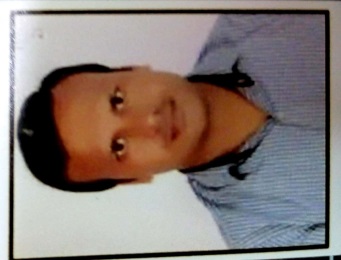 MOBILE: +919034317432 Email - Er.om1074@gmail.comOBJECTIVETo work in a professional and competent atmosphere that offers me a challenging and rewarding position in the field of Telecommunications to prove my abilities, knowledge and skills.PROFILE SNAPSOT# Total Experience of  7 year 6 month in Telecom Projects technical support, project execution for RFI survey, Reports making and Uploading, TSSR, RAN, BTS, eNodeB, DBS ,Quality audit,  MW projects.# Have handled Vodafone, Bsnl, Airtel and idea, Reliance projects on various equipment like HUWAEI, NOKIA, ERICSSON, SAMSUNG , NEC , ERICSSON MINI LINK. Have Experience in working different circles like Rajasthan, UPE,UPW, Bihar# Expert in Field and Activity Planning, Team handling, inhouse and vendor team development, coordination and field management. Also confident to handle circle customer team, and responsible to close timely TSSR,EMF SURVEY,SITE SURVEY, BTS, RAN, quality and ATP of completed activities.PROJECT UNDERTAKENAIRTEL PROJECT- RAJASTHAN ( ERICSSON / HUWAEI )VODAFONE & IDEA PROJECT- RAJASTHAN (ERICSSON)RELIANCE JIO - RAJASTHAN (SAMSUNG)VODAFONE PROJECT - UP East (NOKIA)ERICSSON BTS 6630,5216 Bts CommissionScript edit and bts commission Integration   Bts integration Site id change ,cell create, rilink create ,running site backup create IP plan change BTS Type  and Tools HandledHUWAEI  : - BTS 3900, BTS3900L, DBS3900, BTS3900A ,2G, 3G, 4G, FDD, TDD, WDT, TP-LINK – RAN Integration tool.ERICSSON: - 2G ,3G, 4G BTS 2204, Dug-2001, Tcu-0201, Duw3101, Basband-5212, 5216, 6630, R503, Mini Link, 2T2R, 4T4RSamsung :-  Only work 4G IP BASE system Survey, CDU, RDU, Siteforge (SAMSUNG ATP11A, ATP11B), Teraturm (EnodeB configuration)MS Office :- MS word, Excel ,Power Point, Etc…..BTS/Node-B :- Nokia manager (ultra),Transmission :- NEC and Ceragon PROFESSIONAL EXPERIENCECOMPANY: Vedang Cellular pvt. Ltd.DURATION:  March 2019 to tillDESIGNATION: Project engineerProjects: Ericsson (AIRTEL BTS AND MICROWAVE MINI LINK)Completed above Project with customer requirement and satisfaction.  Taking responsibility of .the complete range of project activities right from survey to handing over to O&M team.Managing and guiding the team of engineers and technicians for 24hrs network availability.Handling and supporting for implementation of new project for network expansion, achieving the target according to congestion in network.Complete all work with in target date in each and every cluster with require quality.Drive the team to focus in bringing customer delight.Responsible for co-ordination& ensuring Quality work from Teams and Collate and submit all management reports to Manager.Collate and submit all management reports to Manager.COMPANY: Avacend Solution  Pvt. .LtdDURATION:  March 2017 to march-2019EXPERIENCE: 2 YearDESIGNATION: Project engineerProjects: Reliance jio 46K&105K ,4th sectorCompleted above Project with customer requirement and satisfaction.  Taking responsibility of .the complete range of project activities right from survey to handing over to O&M team.Managing and guiding the team of engineers and technicians for 24hrs network availability.Handling and supporting for implementation of new project for network expansion, achieving the target according to congestion in network.Complete all work with in target date in each and every cluster with require quality.Drive the team to focus in bringing customer delight.Responsible for co-ordination& ensuring Quality work from Teams and Collate and submit all management reports to Manager.Collate and submit all management reports to Manager.Interact & motivate the team members to achieve higher goal, acknowledge & appreciate the good work of the team.Ensure technical documents (Trouble shooting, Network/connectivity/ Diagrams, BOK (Body of Knowledge) are collated and circulated within the team.Responsible for ensuring the Skill level of the employees are enhance through training, competency exams and also is responsible to enhance and maintain the individual productivity/efficiency.Responsible for all network hardware related up gradation/expansion implementation.Ensure that the project team adheres to Emergency escalation process.Keep track of the entire sites present in the circle also the new sites coming up under the circle being supervised.Ensure the timely integration of new network elements as per Customer plan in the cluster.Responsible for end to end coordination starting from various approvals to project implementation and monitoring activities with in circle.COMPANY: Telesiya Network Pvt. Ltd.DURATION: May 2013 –Feb 2017EXPERIENCE: 3 Year 9 Month DESIGNATION: Project EngineerProjects: HUAWEIHUAWEI :- BTS 3900 Installation WDT, TP-LINK, Tool SITE Integration ,RFI Survey      BTS 3900, BTS3900L, DBS3900, BTS3900A ,2G, 3G, 4G, FDD,      TDD,  RAN Integration tool.Completed above Project with customer requirement and satisfaction.  Taking responsibility of .the complete range of project activities right from survey to handing over to O&M team.Managing and guiding the team of engineers and technicians for 24hrs network availability.Handling and supporting for implementation of new project for network expansion, achieving the target according to congestion in network.Complete all work with in target date in each and every cluster with require quality.TECHNICAL QUALIFICATIONBachelor of Technology (Computer science engineering) in 2013.Institute:PTUUniversity: Punjab technical university Jalandhar.StrengthsDisciplined, dedicated, adaptable & hardworking with an ability to take responsibilities. Open to new technologies & ideas. Keen & quick learner with a high level of intelligence. Hardworking and dedicated with good team working and ability to lead the group.Able to work under pressure, and reach critical deadlines.PERSONAL detailsDate of Birth                             :  6 Aug 1991Father Name:                          :  Mr. Balram prasadNationality                                 : IndianMarital Status	                        : MarriedLanguage Proficiency:                English & Hindi, Bhojpuri,Present Location      :                  Bareilly Utter Pradesh Correspondence Address         :	subhash nagar Bareilly 243004Contact no                 :               +919034317432Email                         :                Er.om1074@gmail.comI hereby declare that all the information provided above is true to the best of my knowledge.(Omprakash prasad )Passport no- N0828117